О средней рыночной стоимости  одного квадратного метра общей площади жильяДля расчета размеров социальных выплат, предоставляемых в соответствии с Законом Оренбургской области от 29.12.2007 года № 1853/389-IV-ОЗ «О наделении органов местного самоуправления Оренбургской области отдельными государственными полномочиями Оренбургской области по обеспечению жильем по договору социального найма отдельных категорий граждан» за счет средств областного бюджета:1.Утвердить в 3 квартале 2022 года сложившуюся среднюю рыночную стоимость одного квадратного метра общей площади жилья в селе Ромашкино на вторичном рынке жилья –– 5 833 (пять тысяч восемьсот тридцать три рубля).2.Контроль за исполнением настоящего распоряжения оставляю за собой.3.Распоряжение вступает в силу со дня его подписания и подлежит опубликованию в местной газете «Вестник» Ромашкинского сельсовета.Глава администрации сельсовета                                                С.А. ИвановаРазослано: в дело, администрации района, прокурору районаМониторингсредне - рыночной стоимости 1 кв.м. жилья на территории МО Ромашкинский сельсовет в 3  квартале   2022 годаНа территории МО Ромашкинский сельсовет был проведен мониторинг заключенных сделок купли-продажи недвижимости на вторичном рынке. В результате мониторинга проанализированы две сделки по приобретению жилых помещений. Стоимость 1 кв.м. жилья на вторичном рынке составила – 5 833 руб.S жилья (кв.м.)                                Стоимость жилья (руб.)82,0                                                        45000098,0                                                         600 000180,0____________                              1 050 000          ______________                                                                 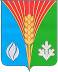 Администрация Муниципального образованияСельское поселениеРомашкинский сельсоветКурманаевского районаОренбургской областиРАСПОРЯЖЕНИЕ27.06.2022   № 25-р